This syllabus serves as the documentation for all course policies and requirements, assignments, and instructor/student responsibilities.Information relative to the delivery of the content contained in this syllabus is subject to change. Should that happen, the student will be notified.Course Description:  This is a first course in statistics with topics that span collection, analysis, presentation and interpretation of data, and probability. Analysis includes descriptive statistics, correlation and regression, confidence intervals and hypothesis testing.  Three hours credit.Prerequisite(s):  1) TSI Not Complete – Multiple Measures Placement with Corequisite Model                                                                       or  2) TSI Complete StatusStudent Learning Outcomes: 1342.1   Explain the use of data collection and statistics as tools to reach reasonable conclusions.1342.2   Recognize, examine and interpret the basic principles of describing and presenting data.1342.3   Compute and interpret empirical and theoretical probabilities using the rule of probabilities and combinatorics.1342.4    Explain the role of probability in statistics.1342.5    Examine, analyze and compare various sampling distributions for both discrete and continuous random variables.1342.6    Describe and compute confidence intervals.1342.7    Solve linear regression and correlation problems.1342.8    Perform hypothesis testing using statistical methods.Core Curriculum Purpose and Objectives: Through the core curriculum, students will gain a foundation of knowledge of human cultures and the physical and natural world; develop principles of personal and social responsibility for living in a diverse world; and advance intellectual and practical skills that are essential for all learning.   Courses in the foundation area of mathematics focus on quantitative literacy in logic, patterns, and relationships.  In addition, these courses involve the understanding of key mathematical concepts and the application of appropriate quantitative tools to everyday experience. Program Student Learning Outcomes: Critical Thinking Skills CT.1   Students will demonstrate the ability to 1) analyze complex issues, 2) synthesize information,                            and 3) evaluate the logic, validity, and relevance of data. Communication Skills CS.1   Students will effectively develop, interpret and express ideas through written communication. Empirical and Quantitative Skills EQS.1   Students will manipulate numerical data or observable facts by organizing and converting                              relevant information into mathematical or empirical form EQS.2   Students will analyze numerical data or observable facts by processing information with correct                              calculations, explicit notations, and appropriate technology. EQS.3   Students will draw informed conclusions from numerical data or observable facts that are                              accurate, complete, and relevant to the investigation. Alternate Operations During Campus Closure and/or Alternate Course Delivery Requirements:In the event of an emergency or announced campus closure due to a natural disaster or pandemic, it                  may be necessary for Northeast Texas Community College to move to altered operations. During this time, Northeast Texas Community College may opt to continue delivery of instruction through methods that include, but are not limited to, online through the Blackboard Learning Management System, online conferencing, email messaging, and/or an alternate schedule.  It is the responsibility of the student to monitor NTCC’s website (http://www.ntcc.edu/) for instructions about continuing courses remotely, Blackboard for each class for course-specific communication, and NTCC email for important general information.Additionally, there may be instances where a course may not be able to be continued in the same delivery format as it originates (face-to-face, fully online, live remote, or hybrid).  Should this be the case, every effort will be made to continue instruction in an alternative delivery format.  Students will be informed of any changes of this nature through email messaging and/or the Blackboard course site.Course Outline:Introduction to Statistics  Statistical and Critical Thinking Types of Data Collecting Sample DataSummarizing and Graphing Data Frequency DistributionsHistogramsGraph QualitiesStatistics for Describing, Exploring, and Comparing Data Measures of CenterMeasures of VariationMeasures of Relative Standing and BoxplotsProbability  Basics Addition Rule Multiplication Rules CountingDiscrete Probability Distributions  Probability Distributions Binomial Probability Distributions Normal Probability DistributionsStandard Normal Distribution and ApplicationsSampling Distributions and EstimatorsThe Central Limit TheoremAssessing NormalityNormal as Approximation to BinomialEstimates and Sample Sizes Estimating a Population ProportionEstimating a Population MeanEstimating a Population Standard Deviation or VarianceHypothesis TestingTesting a Claim About a ProportionTesting a Claim About a MeanTesting a Mean About a Standard Deviation or VarianceInferences From Two Samples (if time permits)Two ProportionsTwo MeansCorrelation and RegressionCorrelationRegressionNTCC Academic Honesty/Ethics Statement:NTCC upholds the highest standards of academic integrity. The college expects all students to engage in their academic pursuits in an honest manner that is beyond reproach using their intellect and resources designated as allowable by the course instructor. Students are responsible for addressing questions about allowable resources with the course instructor. Academic dishonesty such as cheating, plagiarism, and collusion is unacceptable and may result in disciplinary action. This course will follow the NTCC Academic Honesty and Academic Ethics policies stated in the Student Handbook.  Refer to the student handbook for more information on these subjects.ADA Statement:It is the policy of NTCC to provide reasonable accommodations for qualified individuals who are students with disabilities. This College will adhere to all applicable federal, state, and local laws, regulations, and guidelines with respect to providing reasonable accommodations as required to afford equal educational opportunity. It is the student’s responsibility to request accommodations. An appointment can be made with the Academic Advisor/Coordinator of Special Populations located in Student Services and can be reached at 903-434-8264. For more information and to obtain a copy of the Request for Accommodations, please refer to the special population’s page on the NTCC website.  Family Educational Rights and Privacy Act (FERPA):The Family Educational Rights and Privacy Act (FERPA) is a federal law that protects the privacy of student education records. The law applies to all schools that receive funds under an applicable program of the U.S. Department of Education. FERPA gives parents certain rights with respect to their children’s educational records. These rights transfer to the student when he or she attends a school beyond the high school level. Students to whom the rights have transferred are considered “eligible students.” In essence, a parent has no legal right to obtain information concerning the child’s college records without the written consent of the student. In compliance with FERPA, information classified as “directory information” may be released to the general public without the written consent of the student unless the student makes a request in writing. Directory information is defined as: the student’s name, permanent address and/or local address, telephone listing, dates of attendance, most recent previous education institution attended, other information including major, field of study, degrees, awards received, and participation in officially recognized activities/sports.Tentative Course Timeline (*note* instructor reserves the right to make adjustments to this timeline at any point in the term):Course Schedule: 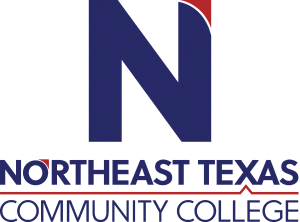 Introductory Statistics - Math 1342.088 OnlineCourse Syllabus:  Fall 2020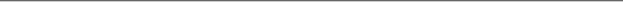 Introductory Statistics - Math 1342.088 OnlineCourse Syllabus:  Fall 2020Introductory Statistics - Math 1342.088 OnlineCourse Syllabus:  Fall 2020Introductory Statistics - Math 1342.088 OnlineCourse Syllabus:  Fall 2020Introductory Statistics - Math 1342.088 OnlineCourse Syllabus:  Fall 2020Introductory Statistics - Math 1342.088 OnlineCourse Syllabus:  Fall 2020“Northeast Texas Community College exists to provide personal, dynamic learning experiences empowering students to succeed.”Instructor: Dr. Leah ReaganOffice: Humanities, 128 B Phone: Text me on RemindEmail:  lreagan@ntcc.edu“Northeast Texas Community College exists to provide personal, dynamic learning experiences empowering students to succeed.”Instructor: Dr. Leah ReaganOffice: Humanities, 128 B Phone: Text me on RemindEmail:  lreagan@ntcc.edu“Northeast Texas Community College exists to provide personal, dynamic learning experiences empowering students to succeed.”Instructor: Dr. Leah ReaganOffice: Humanities, 128 B Phone: Text me on RemindEmail:  lreagan@ntcc.edu“Northeast Texas Community College exists to provide personal, dynamic learning experiences empowering students to succeed.”Instructor: Dr. Leah ReaganOffice: Humanities, 128 B Phone: Text me on RemindEmail:  lreagan@ntcc.edu“Northeast Texas Community College exists to provide personal, dynamic learning experiences empowering students to succeed.”Instructor: Dr. Leah ReaganOffice: Humanities, 128 B Phone: Text me on RemindEmail:  lreagan@ntcc.edu“Northeast Texas Community College exists to provide personal, dynamic learning experiences empowering students to succeed.”Instructor: Dr. Leah ReaganOffice: Humanities, 128 B Phone: Text me on RemindEmail:  lreagan@ntcc.edu“Northeast Texas Community College exists to provide personal, dynamic learning experiences empowering students to succeed.”Instructor: Dr. Leah ReaganOffice: Humanities, 128 B Phone: Text me on RemindEmail:  lreagan@ntcc.edu“Northeast Texas Community College exists to provide personal, dynamic learning experiences empowering students to succeed.”Instructor: Dr. Leah ReaganOffice: Humanities, 128 B Phone: Text me on RemindEmail:  lreagan@ntcc.edu“Northeast Texas Community College exists to provide personal, dynamic learning experiences empowering students to succeed.”Instructor: Dr. Leah ReaganOffice: Humanities, 128 B Phone: Text me on RemindEmail:  lreagan@ntcc.edu“Northeast Texas Community College exists to provide personal, dynamic learning experiences empowering students to succeed.”Instructor: Dr. Leah ReaganOffice: Humanities, 128 B Phone: Text me on RemindEmail:  lreagan@ntcc.edu“Northeast Texas Community College exists to provide personal, dynamic learning experiences empowering students to succeed.”Instructor: Dr. Leah ReaganOffice: Humanities, 128 B Phone: Text me on RemindEmail:  lreagan@ntcc.edu“Northeast Texas Community College exists to provide personal, dynamic learning experiences empowering students to succeed.”Instructor: Dr. Leah ReaganOffice: Humanities, 128 B Phone: Text me on RemindEmail:  lreagan@ntcc.eduOnline Office Hours on ZoomMondayTuesdayWednesdayThursdayOnline Office Hours on Zoom2:30 – 5:00 pm2:30 – 5:00 pm2:30 – 5:00 pm2:30 – 5:00 pm**Professor checks email and Remind texts often daily.Evaluation/Grading Policy:Evaluation/Grading Policy:Evaluation/Grading Policy:You will have 3 major 100 point examinations, evenly spaced throughout the semester. Each exam will be worth 15% of the final grade (total 45% of final grade).  Quizzes will count for 10% of your grade.  Homework will count a total of 25% of your final grade, and the Final Exam will count 20% of your overall grade.If an exam is missed or failed, the highest possible make-up grade is a 70 (with instructor notification prior to the exam missed).  ** The 2nd Exam and Final Exam must be proctored.  We will discuss your options closer to test time.Tests/Exams:Exam #1						15% Exam #2 		   			            15% Exam #3                                                                      15%Quizzes 						10%Online Homework Assignments**		 	25%Final Exam						20%                                                                                  --------- TOTAL              		                     	          100 %  "A" - 90% "B" - 80% "C" - 70% "D" - 60% "F" - Below 60%  QUIZ rules:  If you miss a quiz, you will receive a zero for that quiz.  No exceptions, no re-takes.  I will drop your lowest quiz grade at the end of the semester (I will drop only 1.) ** Any online assignment, quiz, or exam not submitted (it will say “past due”) will receive a grade of zero at the end of the semester when I average grades.  Required Instructional Materials:    Triola, Elementary Statistics, 13th Edition  Printed textbook with MyStatLab access code.Publisher:   Pearson Publishing Co. (www.pearson.com)  ISBN Number-978-0-13-474853-5  (Inclusive Access Content – MyStatLab access code)  ISBN Number-978-0-13-446306-3  (Loose-leaf print upgrade)  Note:  The NTCC Bookstore link is at www.ntcc.eduOptional Instructional Materials:  NoneMinimum Technology Requirements: Graphing Calculator is required.  TI-84 is preferred, but other models may be approved by the instructor.   Required Computer Literacy Skills: 1)  Communicate via email;2)  Saving and reloading saved files;3)  Navigate Blackboard to access posted materials and MyStatLab assignments.  4)  Navigate the Internet to access Zoom meetings.Course Structure and Overview: This is a 16-week online course where students are required to access graded activities on MyStatLab via the Blackboard Learning Management System. Students are required to complete online homework in addition to weekly quizzes, and over the course of the semester, three exams and a final exam.  It is very important students keep up with course materials and assignments since this is a very fast-paced, college-level course.  Students are expected to watch posted instructional videos, read course textbook, and complete online assignments located in MyStatLab by due dates.  Communications:  Emails and Remind texts will be responded to within 24 hours. The college’s official means of communication is via your campus email address. Your instructor will use your campus email, Blackboard, and Remind texting to communicate with you outside of class. You need to check these daily so that you won’t miss any information from your instructor. Make sure you keep your campus email cleaned out and below the limit so you can receive important messages.Institutional/Course Policy: Online attendance is extremely important in this class.  It is a very fast-paced class, and studentsshould be logging in daily. Students need to be self-motivated to keep up with the work. Students should be working on homework daily in order to keep up. In addition to attending class, students need to watch the videos provided in Blackboard and on MyStatLab to help them learn the material.  The videos are very helpful.No late work will be accepted.  It is the student’s responsibility to check Blackboard, Remind Textingand NTCC email for important information/announcements regarding the course.  Students should be working on course material via Blackboard daily.  Do not wait until the last minute to complete and submit assignments in case of technology issues.    Required Instructional Materials:    Triola, Elementary Statistics, 13th Edition  Printed textbook with MyStatLab access code.Publisher:   Pearson Publishing Co. (www.pearson.com)  ISBN Number-978-0-13-474853-5  (Inclusive Access Content – MyStatLab access code)  ISBN Number-978-0-13-446306-3  (Loose-leaf print upgrade)  Note:  The NTCC Bookstore link is at www.ntcc.eduOptional Instructional Materials:  NoneMinimum Technology Requirements: Graphing Calculator is required.  TI-84 is preferred, but other models may be approved by the instructor.   Required Computer Literacy Skills: 1)  Communicate via email;2)  Saving and reloading saved files;3)  Navigate Blackboard to access posted materials and MyStatLab assignments.  4)  Navigate the Internet to access Zoom meetings.Course Structure and Overview: This is a 16-week online course where students are required to access graded activities on MyStatLab via the Blackboard Learning Management System. Students are required to complete online homework in addition to weekly quizzes, and over the course of the semester, three exams and a final exam.  It is very important students keep up with course materials and assignments since this is a very fast-paced, college-level course.  Students are expected to watch posted instructional videos, read course textbook, and complete online assignments located in MyStatLab by due dates.  Communications:  Emails and Remind texts will be responded to within 24 hours. The college’s official means of communication is via your campus email address. Your instructor will use your campus email, Blackboard, and Remind texting to communicate with you outside of class. You need to check these daily so that you won’t miss any information from your instructor. Make sure you keep your campus email cleaned out and below the limit so you can receive important messages.Institutional/Course Policy: Online attendance is extremely important in this class.  It is a very fast-paced class, and studentsshould be logging in daily. Students need to be self-motivated to keep up with the work. Students should be working on homework daily in order to keep up. In addition to attending class, students need to watch the videos provided in Blackboard and on MyStatLab to help them learn the material.  The videos are very helpful.No late work will be accepted.  It is the student’s responsibility to check Blackboard, Remind Textingand NTCC email for important information/announcements regarding the course.  Students should be working on course material via Blackboard daily.  Do not wait until the last minute to complete and submit assignments in case of technology issues.    Required Instructional Materials:    Triola, Elementary Statistics, 13th Edition  Printed textbook with MyStatLab access code.Publisher:   Pearson Publishing Co. (www.pearson.com)  ISBN Number-978-0-13-474853-5  (Inclusive Access Content – MyStatLab access code)  ISBN Number-978-0-13-446306-3  (Loose-leaf print upgrade)  Note:  The NTCC Bookstore link is at www.ntcc.eduOptional Instructional Materials:  NoneMinimum Technology Requirements: Graphing Calculator is required.  TI-84 is preferred, but other models may be approved by the instructor.   Required Computer Literacy Skills: 1)  Communicate via email;2)  Saving and reloading saved files;3)  Navigate Blackboard to access posted materials and MyStatLab assignments.  4)  Navigate the Internet to access Zoom meetings.Course Structure and Overview: This is a 16-week online course where students are required to access graded activities on MyStatLab via the Blackboard Learning Management System. Students are required to complete online homework in addition to weekly quizzes, and over the course of the semester, three exams and a final exam.  It is very important students keep up with course materials and assignments since this is a very fast-paced, college-level course.  Students are expected to watch posted instructional videos, read course textbook, and complete online assignments located in MyStatLab by due dates.  Communications:  Emails and Remind texts will be responded to within 24 hours. The college’s official means of communication is via your campus email address. Your instructor will use your campus email, Blackboard, and Remind texting to communicate with you outside of class. You need to check these daily so that you won’t miss any information from your instructor. Make sure you keep your campus email cleaned out and below the limit so you can receive important messages.Institutional/Course Policy: Online attendance is extremely important in this class.  It is a very fast-paced class, and studentsshould be logging in daily. Students need to be self-motivated to keep up with the work. Students should be working on homework daily in order to keep up. In addition to attending class, students need to watch the videos provided in Blackboard and on MyStatLab to help them learn the material.  The videos are very helpful.No late work will be accepted.  It is the student’s responsibility to check Blackboard, Remind Textingand NTCC email for important information/announcements regarding the course.  Students should be working on course material via Blackboard daily.  Do not wait until the last minute to complete and submit assignments in case of technology issues.  1ASSIGNMENTS: ORIENTATION HomeworkDue Dates:8/26**All homework is due at midnight on the due date2Chapter 1 Homework –Introduction to Statistics8/303Ch1 QUIZ8/314Ch2 Homework – Summarizing & Graphing Data9/35Ch2 QUIZ9/4
6Ch3 Homework –Describing, Exploring, and Comparing Data9/117Ch3 QUIZ9/128REVIEW FOR EXAM #19/179EXAM #1 (Chapters 1,2,3) 9/17 to 9/18*Exam opens at 8 am on the 17th and closes at midnight on the 18th 10Section 4.1 Homework – Probability Basics9/2311Section 4.2 Homework –Addition Rule9/2712Section 4.3 Homework –Multiplication Rules10/113Section 4.4 Homework –Counting10/5
14Ch4 QUIZ10/615Ch5 Homework –Discrete Probability Distributions10/1216Ch5 QUIZ            10/13
17Ch6 Homework – Normal Probability Distributions10/19
18Ch6 QUIZ10/2019REVIEW for Exam #2 (Chapters 4, 5, 6)10/27
20EXAM #2 (Chapters 4, 5, & 6)10/27 to 10/28
*Exam begins at 8 am on the 27th and closes at midnight on the 28th21Ch7 Homework (7.1, 7.2, 7.3)Estimates and Sample Sizes11/322Ch7 QUIZ 11/423Ch8 Homework –Hypothesis Testing11/1024Ch8 QUIZ 11/11
25Ch10 Homework –Correlation & Regression11/18
26Ch10 QUIZ 11/19
27REVIEW for Exam #312/228EXAM #3 - Chapters 7, 8, & 1012/2 to 12/3
*Exam begins at 8 am on the 2nd and closes at midnight on the 3rd29REVIEW for Final Exam (all chapters covered)12/930FINAL EXAM!!!Comprehensive12/9 to 12/10
    *Exam begins at 8 am on the 9th and closes   	at 6:00 pm on the 10th